Publicado en  el 24/02/2015 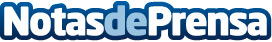 El Pabellón de España del Mobile World Congress acogerá a 60 empresas TICDatos de contacto:Nota de prensa publicada en: https://www.notasdeprensa.es/el-pabellon-de-espana-del-mobile-world_1 Categorias: Innovación Tecnológica http://www.notasdeprensa.es